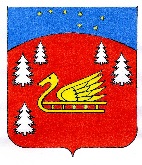          АДМИНИСТРАЦИИ	МУНИЦИПАЛЬНОГО ОБРАЗОВАНИЯ	КРАСНООЗЕРНОЕ СЕЛЬСКОЕ ПОСЕЛЕНИЕ              МУНИЦИПАЛЬНОГО ОБРАЗОВАНИЯ ПРИОЗЕРСКИЙ МУНИЦИПАЛЬНЫЙ РАЙОН         ЛЕНИНГРАДСКОЙ ОБЛАСТИПОСТАНОВЛЕНИЕот 02 ноября 2016 года               №   290                                                            Об утверждении    муниципальной  программы«Обеспечение  качественным   жильем граждан на  территории   муниципального   образования Красноозерное         сельское               поселениеМуниципального   образования     Приозерскиймуниципальный  район Ленинградской областина 2017-2019 годы»    В соответствии с  Федеральным законом от 06.10.2003 года № 131-ФЗ  «Об общих принципах организации местного самоуправления в Российской Федерации»,  Постановлением Правительства Ленинградской области № 401 от 14.12.2012 года «Об утверждении порядка предоставления субсидий из областного бюджета Ленинградской области бюджетам поселений и городского округа Ленинградской области на решение вопросов местного значения по созданию инженерной и транспортной инфраструктуры на земельных участках, предоставленных членам многодетных семей, молодым специалистам, членам молодых семей в соответствии с областным законом от 14.10.2008 года № 105-оз «О бесплатном предоставлении отдельным категориям граждан земельных участков для индивидуального жилищного строительства на территории Ленинградской области», администрация МО Красноозерное сельское поселение  ПОСТАНОВЛЯЕТ:Утвердить муниципальную программу «Обеспечение качественным жильем граждан на территории муниципального образования Красноозерное сельское поселение муниципального образования Приозерский муниципальный район Ленинградской области на 2017-2019 годы» Настоящее постановление подлежит опубликованию в средствах массовой информации и на сайте администрации муниципального образования Красноозерное сельское поселение муниципального образования Приозерский муниципальный район Ленинградской области. Контроль за исполнением настоящего постановления оставляю за собой.Глава администрации                                         Ю.Б.ЗаремскийИсп.: Смирнова Н.Г..Тел.: 67-525 Разослано: дело-2, Прокуратура.-1.МУНИЦИПАЛЬНАЯ ПРОГРАММА«Обеспечение качественным жильем граждан на территории  МУНИЦИПАЛЬНОГО ОБРАЗОВАНИЯ КРАСНООЗЕРНОЕ СЕЛЬСКОЕ ПОСЕЛЕНИЕ МУНИЦИПАЛЬНОГО ОБРАЗОВАНИЯ ПРИОЗЕРСКИЙ МУНИЦИПАЛЬНЫЙ РАЙОН ЛЕНИНГРАДСКОЙ ОБЛАСТИ НА 2017 -2019 ГОДЫ»Ответственный исполнитель программы: Заместитель главы администрации: тел. 67-416Подпись_______________________Ответственный за разработку муниципальной программы:Начальник сектора экономики и финансов:  Смирнова Нина Геннадьевнател. 67-525Подпись_______________________Приложение № 1 к постановлению от 02.11. 2016г. № 290ПАСПОРТмуниципальной программы«Обеспечение качественным жильем граждан на территории муниципального образования Красноозерное сельское поселение муниципального образования Приозерский муниципальный район Ленинградской области на 2017-2019 годы».Общая характеристика, основные проблемы и прогноз развития сферы реализации муниципальной программы Одним из ключевых направлений развития муниципального образования «Красноозерное сельское поселение» является решение одной из острых социально-экономических проблем – жилищной проблемы, способствующей повышению качества жизни населения. В рамках данного направления улучшение жилищной обеспеченности населения занимает одно из важных мест.Характер социально-экономических преобразований в муниципальном образовании, нуждаемость граждан в улучшении жилищных условий, объективно высокая стоимость жилья по сравнению с доходами граждан обуславливают необходимость принятия мер для разрешения обозначенных проблем программно-целевым методом.Жилищным кодексом Российской Федерации предусмотрено создание органами государственной власти и органами местного самоуправления условий для осуществления гражданами права на жилище путем предоставления бюджетных средств и иных не запрещенных законом источников денежных средств для предоставления в установленном порядке социальных выплат (субсидий) для строительства или приобретения жилых помещений.Поддержка молодых семей в улучшении жилищных условий является важнейшим направлением жилищной политики. Острота проблемы определяется низкой доступностью жилья и ипотечных жилищных кредитов для всего населения. Как правило, молодые семьи не могут получить доступ на рынок жилья без бюджетной поддержки. Даже имея достаточный уровень дохода для получения ипотечного жилищного кредита, они не могут оплатить первоначальный взнос при получении кредита. Молодые семьи в основном являются приобретателями первого в своей жизни жилья, а значит, не имеют в собственности жилого помещения, которое можно было бы использовать в качестве обеспечения уплаты первоначального взноса при получении ипотечного жилищного кредита или займа. К тому же, как правило, они еще не имеют возможности накопить на эти цели необходимые средства. Однако данная категория населения имеет хорошие перспективы роста заработной платы по мере повышения квалификации, и государственная помощь в предоставлении средств на уплату первоначального взноса при получении ипотечных жилищных кредитов или займов будет являться для них хорошим стимулом дальнейшего профессионального роста.В современных условиях улучшение жилищных условий молодых семей связано, в первую очередь, с оказанием им финансовой помощи в целях приобретения и строительства жилья.Для преодоления критического положения в сфере поддержки граждан необходимо провести мероприятия по реализации муниципальной программы «Обеспечение качественным жильём граждан на территории муниципального образования «Красносельское сельское поселение» Выборгского района Ленинградской области в 2016-2018 годах» (далее – программа), направленной на улучшение жилищных условий, повышение уровня и качества жизни населения.Динамика развития жилищной сферы будет определяться воздействием ряда факторов. В связи с планируемым ростом объемов ввода жилья, прогнозируется стабилизация уровня цен на жилье. При этом изменится структура предложения жилья за счет увеличения доли жилья экономкласса, арендного жилья. Получат дальнейшее развитие различные формы государственно-частного партнерства, в том числе при комплексном освоении территорий по жилую застройку. Вместе с тем, сохранится высокая зависимость жилищной сферы от динамики макроэкономических показателей, которые будут оказывать существенное влияние на доходы населения, а также на процентную ставку и иные параметры ипотечного жилищного кредитования, определяющие уровень доступности жилья.Несмотря на значительные объемы ввода жилья, большая часть населения Ленинградской области не имеет возможности его приобретения на собственные средства.В ходе реализации Областного закона №105 «О бесплатном предоставлении отдельным категориям граждан земельных участков для ИЖС» на территории МО Красноозерное сельское поселение поступило 400 заявлений.         В настоящее время жилая застройка выделенная по 105-ОЗ не обеспечена коммунальной, инженерной, транспортной инфраструктурой.      Для повышения качества предоставления коммунальных услуг и эффективности использования природных ресурсов необходимо обеспечить строительство объектов коммунальной инфраструктуры. Для  работ по строительству  объектов инженерной инфраструктуры  массивов сформированных в соответствии со №105 «О бесплатном предоставлении отдельным категориям граждан земельных участков для ИЖС» (водоснабжение,  автодороги с уличным освещением), предоставленных многодетным семьям ,молодым специалистам, членам молодых семей требуются  большие финансовые     Проектирование и в дальнейшем строительство коммунальной, инженерной инфраструктуры позволит: - обеспечивать более комфортные условия проживания населения путем повышения надежности и качества предоставляемых коммунальных услуг; - снизить потребление энергетических ресурсов в результате снижения потерь в процессе производства  и доставки энергоресурсов потребителям; - обеспечивать рациональное использование природных ресурсов; - улучшить экологическое состояние территории Красноозерное сельское поселение. На территории МО Красноозерное сельское поселение администрацией муниципального образования  ведется активная агитационно-разъяснительная работа с населением. Цель подпрограммы - обеспечение безопасных и комфортных условий для проживания граждан.2. Цели ПрограммыЦелью Программы является:1. Создание условий для приведения объектов коммунальной инфраструктуры в соответствие со стандартами качества, обеспечивающими комфортные условия проживания граждан (потребителей услуг).2. Развитие систем коммунальной инфраструктуры на территории муниципального образования Красноозерное сельское поселение      3. Задачи Программы- Обеспечение мероприятий по строительству инженерной и транспортной инфраструктуры на земельных участках предоставленных членам многодетных семей, молодым специалистам, членам молодых семей4.Финансирование Программы.Финансовое обеспечение мероприятий программы осуществляется за счет средств областного и местного бюджетов. Общий объем финансовых средств, необходимых для реализации программных мероприятий на 2017 год -1000,0 тыс. рублей:            - средства бюджета муниципального образования – 1000,0 тыс. рублей;           - средства областного бюджета –  0,0  тыс. рублей.         На 2018 год -1000,0 тыс. рублей           - средства бюджета муниципального образования – 1200,0 тыс. рублей;           - средства областного бюджета –  0,0  тыс. рублей.           На 2019 год – 1000,0 тыс. рублей           - средства бюджета муниципального образования – 1500,0  тыс. рублей;           - средства областного бюджета –  0,0  тыс. рублей.        Объем финансирования Программы  за счет местного бюджета носит прогнозный характер и подлежат уточнению в установленном порядке при формировании и утверждении проекта местного бюджета на очередной финансовый год.5.Ожидаемые результаты выполнения программы-строительство объектов водообеспечения -1 ед.- строительство объектов газообеспечения- 1ед.- строительство объектов водоотведения-1 ед - строительство объектов улично-дорожной сети -1ед - строительный контроль – 4  ед6. Механизм реализации муниципальной программы     Контроль за исполнением  программы :Контроль за исполнением  программы  осуществляет  администрация МО Красноозерное сельское поселение.Финансовый контроль за целевым использованием средств возлагается на финансовый отдел администрации МО Красноозерноее  сельское поселение.     Создание системы организации и контроля за ходом реализации  Программы:Реализация муниципальной программы МО Красноозерное  сельское поселение осуществляется на основе:-  муниципальных  контрактов (договоров-подряда), заключаемых муниципальным заказчиком программы  с исполнителями программных мероприятий в соответствии с законодательством Российской Федерации;- соблюдения условий, порядка, правил, утвержденных федеральными, областными и  муниципальными  правовыми актами.7. Оценка социально-экономической эффективности программыВ результате реализации  программы  ожидается создание условий, обеспечивающих комфортные условия для работы и отдыха населения на  территории   муниципального  образования Красноозерное   сельское поселение.Эффективность  программы  оценивается по следующим целевым показателям:Оценка эффективности реализации Программы осуществляется по критериям финансовых вложений (Кфв) – отражает увеличение объемов финансовых вложений на обеспечение качественным жильем граждан на   территории муниципального образования Красноозерное  сельское поселение  в расчете на одного жителя:О1 – фактический объем финансовых вложений муниципального образования на обеспечение качественным жильем граждан в предыдущем году;О2 – фактический объем финансовых вложений муниципального образования на обеспечение качественным жильем граждан  в отчетном году;Ч1 – численность  жителей муниципального образования   в предыдущем году;Ч2 – численность жителей муниципального образования в отчетном  году;К бл должен быть не менее 1%Реализация  Программы  приведет к улучшению жизни граждан на территории  муниципального образования Красноозерное   сельское поселение и позволит обеспечить население качественными услугами жилищно-коммунального хозяйства.8. Методика оценки эффективности муниципальной программы1. Настоящая Методика определяет порядок оценки результативности и эффективности реализации муниципальной программы.2. Для расчета эффективности реализации Программы (эффективности расходования бюджетных средств) используются индикаторы и показатели отчета о реализации Программы.3. Под результативностью понимается степень достижения запланированных показателей за счет реализации мероприятий Программы.Результативность измеряется путем сопоставления фактически достигнутых значений показателей с плановыми значениями.4. В качестве критериев оценки результативности реализации Программы и программных мероприятий используется индекс результативности и интегральная оценка результативности.5. Индекс результативности Программы (мероприятия) оценивается по каждому целевому показателю в год t и за расчетный период T:ПфitРit = ------,Ппitгде:Рit - результативность достижения i-го показателя, характеризующего ход реализации Программы, в год t;Пфit - фактическое значение i-го показателя, характеризующего реализацию Программы, в год t;Ппit - плановое значение i-го показателя, характеризующего реализацию Программы, в год t;i - номер показателя Программы.6. Интегральная оценка результативности Программы в год t определяется по следующей формуле:mSUM Рit1Ht = ------- x 100,mгде:Ht - интегральная оценка результативности Программы в год t (в процентах);Рit - индекс результативности по i-му показателю <1> в год t;m - количество показателей Программы.--------------------------------<1> Все целевые и объемные показатели Программы являются равнозначными.7. Эффективность реализации Программы определяется как соотношение интегральной оценки результативности Программы и уровня финансирования:HtЭt = ---- x 100,Stгде:Эt - эффективность Программы в год t;St - уровень финансирования Программы в год t, определяется как отношение фактического объема финансирования к запланированному объему финансирования в год t;Ht - интегральная оценка результативности Программы в год t.8. При завершении расчетов показателей формулируются выводы по оценке эффективности реализации Программы с учетом следующих критериев:значение показателя (Эt) от 90 до 110% - реализация Программы соответствует запланированным результатам при запланированном объеме расходов - запланированная эффективность реализации Программы;значение показателя (Эt) более 110% - эффективность реализации Программы более высокая по сравнению с запланированной;значение показателя (Эt) от 50 до 90% - эффективность реализации Программы более низкая по сравнению с запланированной;значение показателя (Эt) менее 50% - Программа реализуется неэффективно.9. В случае если эффективность реализации Программы более низкая по сравнению с запланированной или Программа реализуется неэффективно по итогам ежегодной оценки, формируется соответствующее заключение о внесении изменений в Программу или о досрочном прекращении реализации Программы.9.Срок реализации подпрограммыСрок реализации Программы устанавливается – 2017- 2019 год.Приложение № 2к постановлению от 02.11. 2016г. № 290Расходы на реализацию муниципальной программы «Обеспечение качественным жильем граждан на территории муниципального образования Красноозерное сельское поселение МО Приозерский муниципальный район Ленинградской области на 2017-2019 годы».  Приложение № 3к постановлению от 02.11. 2016г. № 290Целевые показатели муниципальной программы «Обеспечение качественным жильем граждан на территории муниципального образования Красноозерное сельское поселение муниципального образования Приозерский муниципальный район Ленинградской области на 2017-2019 годы» Приложение № 4к постановлению от 02.11. 2016г. № 290Целевые индикаторы муниципальной программы «Обеспечение качественным жильем граждан на территории муниципального образования Красноозерное сельское поселение муниципального образования Приозерский муниципальный район Ленинградской области на 2017-2019 годы»Приложение № 5к постановлению от 02.11. 2016г. № 290План реализации муниципальной программы«Обеспечение качественным жильем граждан на территории муниципального образования Красноозерное сельское поселение МО Приозерский муниципальный район Ленинградской области на 2017-2019 годы».  Полное наименование  Муниципальная программа «Обеспечение качественным жильем граждан на территории муниципального образования Красноозерное сельское поселение муниципального образования Приозерский муниципальный район Ленинградской области на 2017-2019 годы»Ответственный исполнитель муниципальной программы Заместитель главы администрации муниципального образования Красноозерное сельское поселение муниципального образования Приозерский муниципальный район Ленинградской области Соисполнители муниципальной программыНе предусмотреныУчастники муниципальной программыАдминистрация муниципального образования Красноозерное сельское поселение муниципального образования Приозерский муниципальный район Ленинградской областиЦели муниципальной программы1. Создание условий для приведения объектов коммунальной инфраструктуры в соответствие со стандартами качества, обеспечивающими комфортные условия проживания граждан (потребителей услуг).2. Развитие систем коммунальной инфраструктуры на территории муниципального образования Красноозерное сельское поселениеЗадачи муниципальной программы1. Обеспечение мероприятий по строительству инженерной и транспортной инфраструктуры на земельных участках предоставленных членам многодетных семей, молодым специалистам, членам молодых семейЦелевые индикаторы и показатели муниципальной программы       Индикаторы:- доля обеспеченности территории жилой застройки объектами инженерной инфраструктуры (%);- доля обеспеченности территории жилой застройки объектами коммунальной инфраструктуры (%);- доля обеспеченности территории жилой застройки объектами транспортной инфраструктуры (%);Показатели:-строительство объектов водообеспечения - м.- строительство объектов газообеспечения- м.- строительство объектов водоотведения- м - строительство объектов улично-дорожной сети –кв.м- строительный контроль – ед Этапы и сроки реализации муниципальной программы     Первый этап-  2017 год; Второй этап-  2018 год; Третий этап-  2019 год;Объемы бюджетных ассигнований муниципальной программы       Общий объем бюджетных ассигнований муниципальной программы составляет 3700,0 тыс. руб., в том числе: 
2017 год - местный бюджет –1000,0 тыс. руб. 2018 год – местный бюджет -1200,0 тыс.руб.2019 год- местный бюджет – 1500,0 тыс.руб.Ожидаемые результаты реализации муниципальной программы       -строительство объектов водообеспечения -м.- строительство объектов газообеспечения- м- строительство объектов водоотведения-м - строительство объектов улично-дорожной сети –кв.м- строительный контроль –  ед Основания для разработки муниципальной программы 1. Федеральный закон от 06.10.2003г. №131-ФЗ «Об общих принципах организации местного самоуправления в Российской Федерации»;2. Федеральный закон от 30.12.2012г. № 210-ФЗ «Об основах регулирования тарифов организаций коммунального комплекса»3. Постановление Правительства Ленинградская область № 401 от 14.12.2012 года «Об утверждении порядка предоставления субсидий из областного бюджета Ленинградской области бюджетам поселений и городского округа Ленинградской области на решение вопросов  местного значения по созданию инженерной и транспортной инфраструктуры на земельных участках, предоставленных членам многодетных семей, молодым специалистам, членам молодых  семей и в соответствии с областным законом от 14.10.08 года № 105-оз «О бесплатном предоставлении отдельным категориям граждан земельных участков для индивидуального жилищного строительства на территории Ленинградской области».Кфв = (О2Ч2:О1Ч1) х 100%, где:№строкиИсточники финансированияВсего(тыс. рублей)В том числеВ том числеВ том числе№строкиИсточники финансированияВсего(тыс. рублей)2017 год2018 год2019 год123456ОБЩИЕ РАСХОДЫ НА РЕАЛИЗАЦИЮ МУНИЦИПАЛЬНОЙ ПРОГРАММЫ «Обеспечение качественным жильем граждан на территории муниципального образования»ОБЩИЕ РАСХОДЫ НА РЕАЛИЗАЦИЮ МУНИЦИПАЛЬНОЙ ПРОГРАММЫ «Обеспечение качественным жильем граждан на территории муниципального образования»ОБЩИЕ РАСХОДЫ НА РЕАЛИЗАЦИЮ МУНИЦИПАЛЬНОЙ ПРОГРАММЫ «Обеспечение качественным жильем граждан на территории муниципального образования»ОБЩИЕ РАСХОДЫ НА РЕАЛИЗАЦИЮ МУНИЦИПАЛЬНОЙ ПРОГРАММЫ «Обеспечение качественным жильем граждан на территории муниципального образования»ОБЩИЕ РАСХОДЫ НА РЕАЛИЗАЦИЮ МУНИЦИПАЛЬНОЙ ПРОГРАММЫ «Обеспечение качественным жильем граждан на территории муниципального образования»Всего: 3700,01000,01200,01500,0в том числе за счет средств:областного бюджета (плановый объем)------------местного бюджета (плановый объем)3700,01000,01200,01500,0№Наименование целевого показателя муниципальной подпрограммыЕд.изм.Значение целевых показателейЗначение целевых показателейЗначение целевых показателейБазовое значение целевого показателя (на начало реализации муниципальной подпрограммы)№Наименование целевого показателя муниципальной подпрограммыЕд.изм.2017 год2018 год2019 год)Базовое значение целевого показателя (на начало реализации муниципальной подпрограммы)1.Строительство объектов водообеспечения м10015017002.Строительство объектов газообеспечения м10015017003Строительство объектов водоотведениям10015017004Строительство объектов улично-дорожной сетиКв.м7010012005Строительный контроль на объектеед4440N
п/пНаименование целевого индикатора муниципальной подпрограммыЕдиница измерения2017
(план)2018(план)2019(план)Справочно: базовое значение целевого индикатора (на начало реализации муниципальной программы)1доля обеспеченности территории жилой застройки объектами инженерной инфраструктуры%до 20до 30до 3502доля обеспеченности территории жилой застройки объектами коммунальной инфраструктуры% до 30до 33до 3503доля обеспеченности территории жилой застройки объектами транспортной инфраструктуры%до 30до 33до 350Наименование подпрограммы, основного мероприятия, мероприятий, реализуемых в рамках основного мероприятияОтветственный исполнитель (Ф.И.О., должность)СрокСрокФинансирование (тыс.руб.)В том числе:В том числе:В том числе:Наименование подпрограммы, основного мероприятия, мероприятий, реализуемых в рамках основного мероприятияОтветственный исполнитель (Ф.И.О., должность)начала реализацииокончания реализацииФинансирование (тыс.руб.)В том числе:В том числе:В том числе:Наименование подпрограммы, основного мероприятия, мероприятий, реализуемых в рамках основного мероприятияОтветственный исполнитель (Ф.И.О., должность)начала реализацииокончания реализацииФинансирование (тыс.руб.)2017 год2018 год2019 год12345678Программа  «Обеспечение качественным жильем граждан на территории муниципального образования Красноозерное сельское поселение»01.01.201731.12.2019Областной бюджет----------Местный бюджет-1000,01200,01500,0Мероприятие1.1.Мероприятие1.1.Строительство  объектов  инженерной, транспортной инфраструктуры на земельных участкахОбластной бюджет----------Строительство  объектов  инженерной, транспортной инфраструктуры на земельных участкахМестный бюджет-900,01080,01350,0Мероприятие1.2.Мероприятие1.2.01.01.201731.12.2019Строительный контрольОбластной бюджет----------Строительный контрольМестный бюджет-100,0120,0150,0